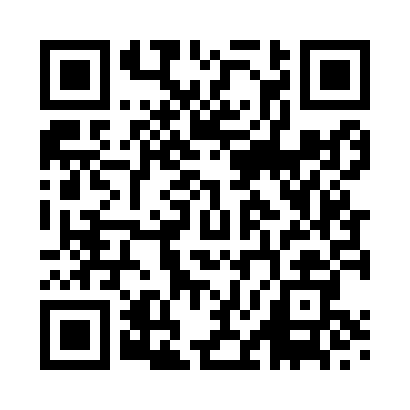 Prayer times for Rudby, North Yorkshire, UKMon 1 Jul 2024 - Wed 31 Jul 2024High Latitude Method: Angle Based RulePrayer Calculation Method: Islamic Society of North AmericaAsar Calculation Method: HanafiPrayer times provided by https://www.salahtimes.comDateDayFajrSunriseDhuhrAsrMaghribIsha1Mon2:524:351:096:529:4311:262Tue2:524:361:096:529:4211:263Wed2:534:361:096:529:4211:264Thu2:534:371:106:529:4111:255Fri2:544:381:106:519:4111:256Sat2:554:391:106:519:4011:257Sun2:554:401:106:519:3911:258Mon2:564:421:106:519:3811:249Tue2:564:431:106:509:3811:2410Wed2:574:441:106:509:3711:2311Thu2:584:451:116:499:3611:2312Fri2:584:461:116:499:3511:2313Sat2:594:481:116:489:3311:2214Sun3:004:491:116:489:3211:2215Mon3:014:501:116:479:3111:2116Tue3:014:521:116:479:3011:2017Wed3:024:531:116:469:2911:2018Thu3:034:551:116:459:2711:1919Fri3:044:561:116:459:2611:1820Sat3:044:581:116:449:2511:1821Sun3:054:591:116:439:2311:1722Mon3:065:011:126:429:2211:1623Tue3:075:021:126:419:2011:1624Wed3:075:041:126:419:1811:1525Thu3:085:051:126:409:1711:1426Fri3:095:071:126:399:1511:1327Sat3:105:091:126:389:1411:1228Sun3:115:101:126:379:1211:1129Mon3:125:121:116:369:1011:1130Tue3:125:141:116:359:0811:1031Wed3:135:161:116:339:0611:09